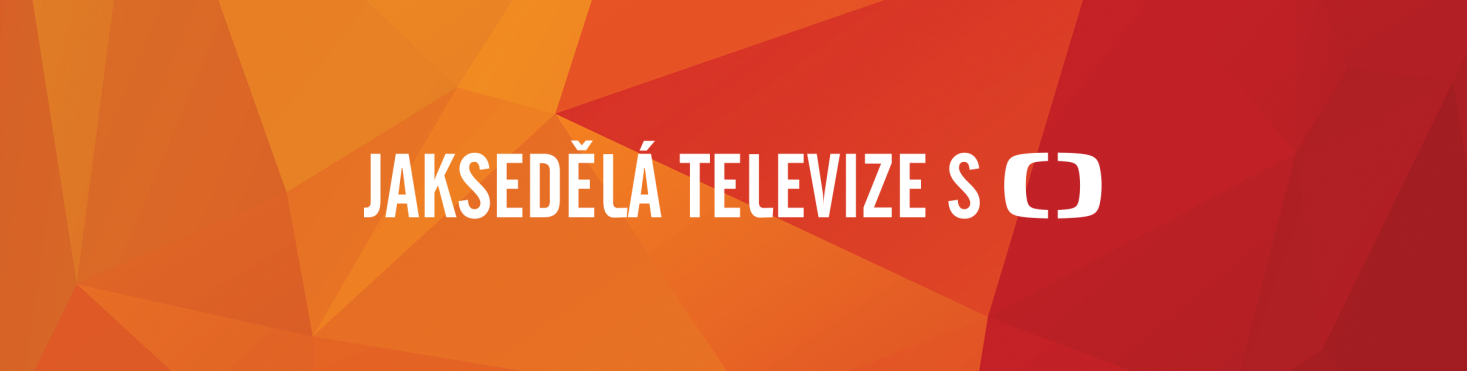 Na příbramském gymnáziu se už popáté setkaly školní televize s odborníky z ČT
Příbram, 12. 11. 2018 – Dva dny besed, tvůrčích dílen a výměny zkušeností. Ale také celá řada příležitostí k vyzkoušení profesionální techniky nebo setkání s odborníky. To nabídl projekt Jak se dělá televize s ČT, který 2. a 3. listopadu proběhl na Gymnáziu Příbram, Legionářů. Už popáté od roku 2006 se tak do školy sjela bezmála stovka mladých redaktorů z celé republiky.Se školními štáby, gymnazisty, pedagogy, ale i s veřejností přijeli besedovat třeba ředitel zpravodajství Zdeněk Šámal, moderátoři Václav Moravec, Světlana Witowská, Martin Řezníček a Jakub Železný, meteoroložka Taťána Míková, sportovní komentátor a absolvent příbramského gymnázia Miroslav Langer, ale i osobnosti, které, přestože stojí mimo obrazovku, mají na vysílání nemenší zásluhu: režisér sportovních přenosů a pořadu Objektiv Charilaos Karadžos či vedoucí vysílání Studia 6 Jana Záhorková. Další část programu byla věnována technickým oborům: střihu, grafice, trikové postprodukci nebo kameře. V rámci programu se konala i soutěž o Cenu Zpráviček – nejlepší dětskou reportáž.Návštěvníci si také mohli vyzkoušet techniku: pět profesionálních kamer, umístěných v improvizovaném studiu a přímo v přednáškovém sále, i veškeré zařízení velkého přenosového vozu. „Velmi oceňuji ochotu, s jakou osobnosti z televize do školy přijely, a během samotných besed i bezprostřednost, s jakou vyprávěly o své práci, ale i o svých koníčcích. Zároveň ale všichni neustále dokazovali, jak velcí profesionálové jsou,“ říká Josef Fryš, vedoucí GymTV, školní televize Gymnázia Příbram, která akci organizovala a zároveň zprostředkovávala i živý přenos. „Určitě bych v tomto ohledu jmenoval bývalého zahraničního zpravodaje v USA Martina Řezníčka a pak se nemohu nezmínit o poutavém vyprávění naprosto nezastavitelného režiséra Charilaose Karadžose. A samostatnou kapitolou je samozřejmě vedoucí přenosového vozu Antonín Dekoj, jehož nadšení úměrně stoupalo s počtem dětí prakticky testujících veškeré vybavení přenosového vozu,“ dodává Josef Fryš.Z akce zprostředkovala ČT živý vstup ve vysílání pátečního Studia 6, reportáž v pátečních Událostech v regionech a věnovala mu nedělní vysílání Zpráviček. Velký dík patří všem hostům a samozřejmě vedení ČT, že této spolupráci dala už popáté zelenou.# # #
Partneři akce:Projekt by se nemohl uskutečnit bez široké podpory partnerů. Organizátoři děkují České televizi, dále Městu Příbram, firmám CZC.cz s.r.o., Syntex Praha s.r.o., PB tisk a.s., Internet Pb s.r.o., Sli.do s.r.o., Lahůdky Příbram s.r.o. a SRPG Gymnázia Příbram.Nad projektem převzala záštitu Česká televize a Ministerstvo školství, mládeže a tělovýchovy ČR.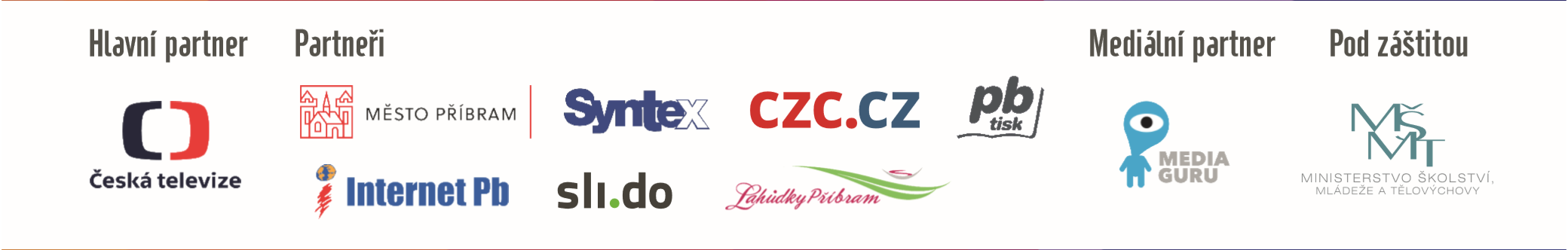 Poznámka pro redaktory:GymTV je školní televize Gymnázia Příbram, Legionářů. Ve škole působí od roku 2005 a je jednou z nejstarších a největších školních televizí v ČR. Tvorbě školního televizního zpravodajství se GymTV věnuje od svého vzniku. Cílem webového zpravodajství je poskytovat ucelený a maximálně široký informační servis o dění ve škole.Významným pilířem je spolupráce s Českou televizí, především na projektu Jak se dělá televize. První ročník této dvoudenní konference, jejímž cílem je výměna zkušeností mezi školními televizemi, prezentace jejich tvorby a v neposlední řadě příležitost k setkání s odborníky z České televize, se konal v roce 2006. Další čtyři ročníky pak následovaly v letech 2010, 2012, 2015 a nyní v roce 2018.Více informací Vám poskytne:Ondřej Luks
šéfredaktor, GymTV
telefon: 775 554 482
e-mail: ondrejluks@seznam.cz

Michaela Zahrádková
specialistka tiskového oddělení, Česká televize
telefon: 605 919 850
e-mail: michaela.zahradkova@ceskatelevize.cz